======================    PASSION  ==================Versatile team player eager to contribute a strong finance, accounting, & administrative background toward actively supporting the success of a progressive organization offering opportunities for growth in exchange for superior performance===========   EDUCATIONAL ACHIEVEMENTS   ============ Financial Analysis  ( Zabeel Institute Dubai)B.Com with specialization 		          Costing& Accounting           Mahatma Gandhi University, Kottayam, Kerala, India.=============== EMPLOYMENT HISTORY ===================  KEYS PLEASE HOLIDAY HOMES RENTAL      June 1st 2015 till Date		     Designation:    General Accountant						& Operations InchargeKeys Please Holiday Homes is a Holiday Homes Company licensed by DTCM, Company is handling more than 50 Apartments and 5 Villa in different area of Dubai (Marina, Down Town, Palm Jumeirah etc).Managing Company  OperationsManaging and finalization of monthly accounts and giving various MIS                .       reports to General ManagerPreparation of Cash flow statements & Budgets for Bank finance and new                                 	Apartment ListingCollecting Documents from Landlords for Listing the Apartment and     	licensing with DTCM Analyzing Apartment wise and area wise revenue.Sales report and income report preparation for the Landlords. Preparation of location wise profitability statements, comparing it with the      	budgets and giving variance reports to different Landlords.Monitoring Guest rental agreements and collectionResponsible for Accounts Payables, Utility bill payments, Monitoring 	Accounts Receivables, 	following up with sales persons for receivables. Monitoring of monthly sales and Landlord PaymentsMonitoring Hotel Reservations and collectionReview of works done by the subordinates.Reconciliation of bank statements, sales and collection of various locationsChecking of monthly Pay Roll., Preparation of Leave settlements of                                                              	employees who are going on leave and final settlements of employees at the          	time of contract termination.Employees File creation including WPS data, Insurance, Ticket allowances           Leave salary, supporting offers, Letters.Handling HR Department, including Offer letter preparation, Employment                              Visa Processing, cancellation and modification of labour contractsClose communication with Host, Housekeeping Department and other 	sales people for the internal reports.Keeping a close Communication with banks, Landlords and suppliers.Preparation, Reconciliation and payment of DTCM monthly fees to Dubai	TourismM/s. al rais group of companies ( AL Rais rent a car L.L.C,  M/s. AL Rais TOURS & HOLIDAYS L.L.C in dubai)      	Feb 1st 2008 to 31st Jan 2015		    			 Designation:    Chief Accountant A division of AL Rais group of Companies L.L.C.,  Al Rais Rent a Car  having business in two locations and total of 300 fleet’s strength. The Company is mainly involved in rent a car services.   Daily, weekly, monthly, yearly, Lease and Chauffeur services are providing by the Company. Managing and finalization of monthly accounts, and giving various MIS reports to Group financial controller and General Manager.Preparation of Cash flow statements & Budgets for Bank finance.Analyzing vehicle wise revenue and expenses.Preparation of Purchase plan based on vehicle Price and customer requirement. Preparation of location wise profitability statements, comparing it with the budgets and giving variance reports.Responsible for Accounts Payables, Monitoring Accounts Receivables, following up with sales persons for payments, sorting out the problems with overdue customers, ensuring before or if there is a credit facility granted to the customer the current sale is within the facility agreed. Monitoring of monthly sales and collection targets for each locations.Review of works done by the subordinates.Reconciliation of bank statements, sales and collection of various locationsChecking of monthly Pay Roll., Preparation of Leave settlements of employees who are going on leave and final settlements of employees at the time of termination.Close communication with fleet supervisor, Traffic fines department and other sales people for the internal reports.Keeping a close Communication with banks, insurance companies and suppliers.	AL Rais Tours & Holidays  having business in four locations including Three Airport Terminals in Dubai. Tours, Hotel reservations and Inbound Visa are the main services providing by the Company.Reconciliation of visa account with EDNRD online line account.Verifying Hotel invoices with the reservation Vouchers.Monitoring Payables & Receivables, Reconciliation of each accounts on      monthly basis.Monthly Reconciliation of Bank accounts Preparing customer wise, Nationality wise & Location wise MIS reports.Managing and finalization of monthly accounts, and giving various MIS reports to Group financial controller and General Manager.M/s. T , , July 2006 to Nov 2007				   Designation:	           Accounts Manager Employed with M/s. T John College, Bangalore, It is an educational Institution having different type of Professional Courses like BDS, MBA, BBA, BHM, B.Pham, M.Phil etc.Responsible for collecting education fees, exam fees and other management fees.Checking Attendance of each employee and preparing payroll.Assisting new employee to open account in bank for their salary transfer.Verifying department wise stock ledger and status of the stock.Responsible for all cash and bank transactions.Purchasing lab materials based on the requirement.Preparation of monthly reports to management and finalization of accounts to auditors.Dealing with central and Sales Tax Departments.M/s. Desire Homes Pvt.Limited, Kottayam. ,India         Sept 2005 to June 2006	  Designation:	           Accountant cum Marketing assistant   Employed with M/s. Desire Homes, Kerala, The Company is mainly involved in construction of residential apartments and villas in central kerala and having a strong foundation in architecture and interior design.Responsible for all cash and bank transactions.Managing accounts Receivables and Payables.Handling all the material purchases.Preparation of cost and profit analysis for running projects.Preparation of monthly reports to management and finalization of accounts to auditors.Dealing with central and Sales Tax Departments.To interact with advertisement agencies and other media sectors for advertisement work.Assisting sales team to communicate with prospective customers about the projects.To assistance in documentation process and housing loan arrangements for clients.Keeping a good relation with clients and colleagues to satisfy their requirements.M/s. George and Shajan , Chartered Accountants, .       June 2003 to Aug 2005.			Designation: Audit AssistantAssistant in Internal Audits and statutory audits of various reputed organizations.Verifying P & L and Balance sheet with Trial Balance	   Computer ProficiencyE-drive solution (Oracle based Capital Module)Peach treeTally 7.2M.S.Office  Personal SummaryPositive, Pro active and can do attitudeEnergetic, self motivated Effective communication, problem solving and interpersonal skillsAbility to work flexibly, independently and multitask.Declaration:I do hereby declare that the above-mentioned facts are true and correct to the best of my knowledge and belief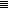 